Корпоративный креатив: сколько людей, столько идей.Сотрудники компании – ценный источник идей. Но, к сожалению, многие, даже очень удачные замыслы не находят воплощения в жизнь из-за отсутствия системы их сбора и хранения. Зачастую предлагаемые идеи признаются руководителями неосуществимыми или несвоевременными и в конце концов просто забываются. Такая ситуация складывается в тех организациях, в которых нет системы управления инновационной деятельностью.В компании «Центр коммунальной техники» потребность в создании корпоративного банка идей возникла по двум причинам:– освоение Центрального региона России, где стали открываться предприятия холдинга;– взаимосвязь всех бизнесов холдинга (например, сотрудники наших химчисток, которые первыми пользуются новыми моделями нашего оборудования, предлагают идеи по его улучшению специалистам производственного подразделения).Реализация проекта началась в конце 2005 г., основная работа по нему планируется на 2006 г. Для сотрудников участие в проекте – добровольное.Начало проектаЧтобы предложение и сбор идей в организации стали закономерными процессами, необходимо создать новаторскую атмосферу и внедрить в корпоративную культуру новую ценность – «инновационность». В нашей компании инновационная деятельность подразумевает разработку технологий, методов, организационных форм, создание новых видов изделий и пр. Идея для нас – это некое открытие, но ей нужно пройти путь реализации, чтобы стать инновацией.Для этого предлагается ряд мероприятий, которые были проведены на начальном этапе в нашей компании:1. Изменение политики отбора персонала. Мы стали отдавать предпочтение кандидатам, ориентированным на инновационную деятельность, способным генерировать новые идеи и склонным к изменениям. Отбор людей с этими качествами проводится посредством отборочного собеседования, на котором выясняется опыт привнесения нового на предыдущих местах работы и результат данных инноваций для организаций.Для определения креативности предлагается решить задачи. Например, кандидаты на должность директора по маркетингу и рекламе на собеседовании должны были проанализировать и модифицировать слоган одного из подразделений компании или известную телерекламу. Правда, надо заметить, что не всем сотрудникам и не на всех позициях нужно обладать инновационно-креативным мышлением, поскольку люди с таким типом личности довольно часто не склонны к завершению начатого и внедрению своих идей. К тому же истинной творческой личностью сложно управлять.2. Использование инструментов внутреннего PR:– выпуск информационных листов, освещающих данную тему (могут быть использованы и другие носители). В них объясняется цель проекта, его нужно «продать» персоналу компании. При этом темы сообщений могут быть следующими:«Идеи и инновации – новый путь развития современного бизнеса»;«Цели, задачи и ожидаемые результаты проекта»;«Выгоды от новаторства для компании и сотрудников»;– размещение визуальных средств:плакатов и стикеров с ориентирующими на новаторство лозунгами и крылатыми выражениями;книг отзывов и предложений – в качестве «каталогов идей» (могут размещаться в производственных помещениях);«ящиков для идей» (в нашей компании размещен рядом с корпоративным стендом, на пути в столовую);– создание корпоративной легенды и традиции:Легенда. Как известно, любой бизнес начинается с идеи. Это особенно актуально в свете инновационной деятельности. Поэтому легенда о создании компании подкрепляет новаторский настрой сотрудников. В нашей компании легенда рассказывает о том, как в недалеком прошлом нашему генеральному директору пришла идея создания производства после того, как он в качестве рядового потребителя воспользовался услугами одной из новосибирских химчисток, ныне нашего конкурента;Традиция создается с той же целью, что и легенда. Так, мы решили 25-е число каждого месяца назначить «Корпоративным днем идей». В этот день будут собираться инновационные предложения сотрудников и назначаться время работы экспертного совета по их оценке.Для успешной реализации проекта стоит заручиться поддержкой неформальных лидеров подразделений, поскольку именно через них можно будет проводить нововведения. Эти люди могут выступать как проводниками инновационной политики, так и союзниками в преодолении прогнозируемого сопротивления персонала.Запуск проекта инновацийВ качестве механизма для запуска инновационной деятельности выбран конкурс идей. Его целью также было привлечение внимания сотрудников, демонстрация требований к формам и направлениям идей, критериев их оценки, поэтому все новаторские предложения не разделялись на конкурсные и проектные.Для участия в проекте каждому сотруднику присваивается пин-код. Это делается для того, чтобы оценка инновационных предложений была объективной и непредвзятой: эксперты, рассматривая очередную идею, не знают, кто именно ее предложил (им известен только пин-код), что устраняет субъективность.Свои идеи сотрудники могут направить для рассмотрения через сеть интранет, по электронной почте, с помощью «ящиков» и «каталогов для идей», а также через руководителей подразделений.Победителей было решено определять по номинациям, а не присуждать им места, поскольку такой подход может спровоцировать недовольство в результате сравнения идей. Мы придумали, к примеру, такие номинации: «Прорыв в будущее», «Борьба за качество», «Оптимизация процессов производства», «Клиент-ориентированность», «Все гениальное – просто», «Вклад в развитие отрасли».Для регламентации проекта создано Положение об организации инновационной деятельности и стимулировании творческой активности сотрудников. В нем четко описаны: порядок предложения идей, критерии их оценки, условия внедрения, варианты стимулирования персонала и т. д. (см. Приложение 1). Бланк заявления на участие в конкурсе (пример оформления идеи) смотрите в приложении 2. Чтобы сориентировать сотрудников, разработана таблица направления идей (см.Приложение 3).Критерии и оценка идейОценивать идеи планируется силами специально созданного экспертного совета, в который входят представители управляющей компании, а также с привлечением специалистов, обладающих необходимыми знаниями и опытом в рассматриваемой области. Ответственный за координацию проекта – директор по персоналу.Наиболее эффективной формой проведения мероприятия в нашей компании сочли рабочую группу. При ее формировании важно учитывать соотношение сотрудников, склонных к инновациям и консерватизму (в этом поможет не только мнение коллег, но и тест Майерса–Бриггса «Индикатор типов личности» – MBTI или М. Белбина «Типы ролей в команде»).Экспертный совет рассматривает представленные идеи и выставляет им оценку. В нашей фирме для этого взята за основу матрица оценки Сержа Асеньо, основателя и директора консалтинговой компании Topline Group (см. Рисунок). Оценка выставляется по 5-балльной шкале с учетом двух параметров: полезность идеи для компании и усилия для ее реализации.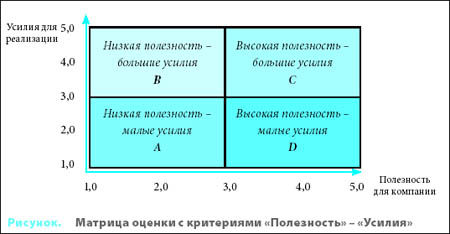 Интегральный критерий «Полезность» в нашей организации включает следующие параметры:– соответствие стратегии компании (актуальность);– экономический, количественный эффект (может быть и качественным);– новизна/оригинальность (необычная, неочевидная идея);– корпоративный спрос (применимость во всех подразделениях).Интегральный критерий «Усилия» включает:– ресурсы (затраты) – финансовые, человеческие, временные;– степень риска.Весовые коэффициенты для каждого критерия назначаются членами управляющей компании исходя из их значимости для нашего предприятия. Они устанавливаются в бланке и являются неизменными для каждого этапа работы.Члены экспертного совета ставят оценки, которые суммируются, после чего выводится общий балл. В дальнейшем могут быть изменены как сами критерии, так и их вес.Итоговые баллы заносятся в бланк заявления, и затем выносится одно из решений: внедрить (тогда назначается исполнитель или группа исполнителей); доработать (в этом случае идея будет отдана для развития и «обогащения» как автору, так и другому компетентному лицу); отклонить (сотруднику будут разъяснены причины отказа и выражена благодарность; он также будет премирован).Таблица. Формы стимулирования инновационной активности сотрудников.Стимулирование новаторства и творческой активности персоналаСтимулирование инновационной активности – один из ключевых вопросов проекта. В нашей компании выбран гибкий подход к поощрению сотрудников – в соответствии с уровнем их позиций в организационной структуре. Формы стимулирования представлены в таблице.Порядок реализации и условия хранения идейПосле выбора «жизнеспособных» идей обсуждается кандидатура «ответственного за воплощение идеи». Им может стать автор идеи, специально отобранные сотрудники, члены управляющей команды или внешние исполнители.На экспертном совете решается вопрос об основных этапах предварительного исследования или реализации инновационного предложения, назначаются исполнители, определяется бюджет. На каждом последующем заседании экспертного совета ответственное лицо из числа членов экспертной группы должно представить краткий отчет о процессе реализации нововведения, что обеспечит текущий контроль его внедрения.Все предложения сохраняются в архиве, поскольку возможны и «сырые» идеи – недоработанные либо неактуальные на данный момент (которые в будущем могут стать необходимыми). Идеи сортируются по категориям: «Продажи», «Обслуживание», «Производство» и т. д., а внутри категории – согласно матрице, от A до D.Архив хранится у директора по персоналу, копии – у руководителей подразделений. К архиву всегда можно обратиться, т. е. доступ к нему открыт для сотрудников. В высокотехнологичных компаниях его можно выложить в интранете.Поддержка инновационной деятельности осуществляется посредством информационных статей, инструментов внутреннего PR, который выступает в большей степени как форма обратной связи и коррекции процесса. Также он помогает снизить сопротивление персонала нововведениям.Показатели эффективности проекта1. Коэффициент участия сотрудников в подаче идей с начала календарного года:,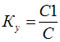 где С1 – численность сотрудников, подавших идеи;С – общая численность сотрудников подразделения.2. Коэффициент полезности идей:,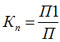 где П1 – количество принятых идей;П – количество поданных идей.3. Коэффициент внедрения принятых идей:,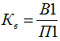 где В1 – количество внедренных идей;П1 – количество принятых идей.4. Коэффициент экономической эффективности предложенных идей:,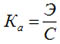 где Э – экономический эффект;С – общая численность подразделений.***Инициаторы проекта прогнозируют, что в месяц будут подаваться около 5–10 достойных реализации предложений, поскольку проект не предполагает очень жестких рамок. Идеи будут храниться в архиве, поэтому часть их может пригодиться в будущем. Инновационная программа позволяет не только стать ближе к позиции лидера в отрасли, но и дает сотрудникам возможность профессионального роста и участия в развитии компании.